REPRISE DE LA Saison 2018-2019 U14-U15 ESVF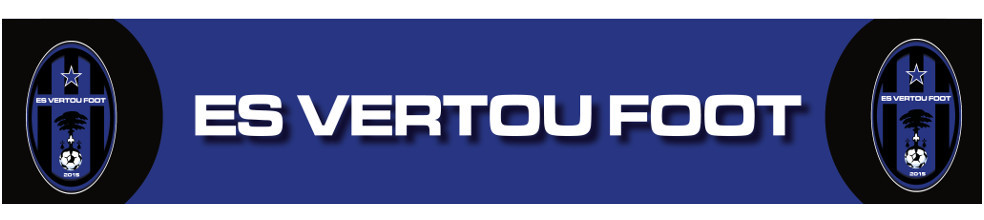 Les horaires indiqués correspondent au début de la séance. Rendez-vous dans les vestiaires 15-20 minutes avant. Tous les retards seront sanctionnésINFORMATIONCe planning de reprise collective est à titre indicatif :S’il y a des changements de dernière minute, ils vous seront communiqués pour les matchs du weekend par moi-même.Pour les entraînements, mes coordonnées vous sont indiquées, et n’hésitez pas à Communiquer vos absences éventuelles par mails ou  texto assez rapidement, que ce soit pour les matchs ou pour les entrainements.ATTENTION A PREVOIR A CHAQUE SEANCE :CHAUSSURES DE FOOT 		(attention acheter des crampons ronds !)TENNIS (Running) 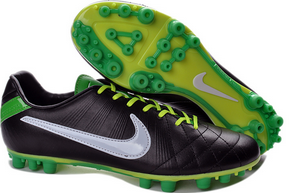  GOURDE PERSONNALISEE.OBLIGATOIRE !Bonne inter saison et bonnes vacances !!!Gaëtan Chouin TEL : 06/64/05/10/57  Mail : gaetanchouin.educateursportif@gmail.comEducateur salarié du club et responsable u15-u16 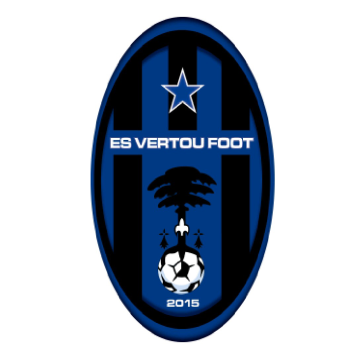 U15-u16 Août 2018U15-u16 Août 2018U15-u16 Août 2018U15-u16 Août 2018U15-u16 Août 2018semaineDateContenuHoraireslieu34Vendredi 24 août 2018entrainement18h15 – 20h00STADE Raymond Durand 34Samedi 25 et dimanche 26 août 2018Week-end à arradon9h30 le samedi à11h00 le dimanche Arradon (golf du Morbihan)35Mercredi 28 août 2018entrainement18h15 – 20h00STADE Raymond Durand 35Vendredi 31 août 2018entrainement18h15 – 20h00STADE Raymond Durand 35Samedi 01 septembre 2018tournoiRdv à préciser8h00 – 18h00Saint Etienne de Montluc36Mardi 04 septembre 2018entrainement20h00 – 21h30STADE Raymond Durand 36jeudi 06 septembre 2018entrainement20h00 – 21h30STADE Raymond Durand 36Samedi 08 septembre 2018match amical lieu à définirRdv à préciser AS Maine u18(u16-u17)37Mardi 11 septembre 2018entrainement20h00 – 21h30STADE Raymond Durand 37jeudi 13 septembre 2018entrainement20h00 – 21h30STADE Raymond Durand 37Samedi 15 septembre 2018Reprise du championnatRdv à préciser ?